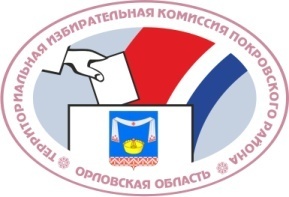 ОРЛОВСКАЯ ОБЛАСТЬТЕРРИТОРИАЛЬНАЯ ИЗБИРАТЕЛЬНАЯ КОМИССИЯПОКРОВСКОГО   РАЙОНАР Е Ш Е Н И Епгт. ПокровскоеО   регистрации депутата Столбецкого сельского Совета народных депутатов по одномандатному избирательному округу № 7Алёхиной Натальи Владимировны      На основании решения территориальной избирательной комиссии Покровского района от 9 сентября  2019  года № 63/303 «О результатах дополнительных выборов депутата Столбецкого сельского Совета народных депутатов по одномандатному избирательному округу № 7»,  в соответствии с частью 6 статьи 24 Закона Орловской области от 30 июня 2010 года № 1087-ОЗ «О регулировании отдельных правоотношений, связанных с выборами в органы местного самоуправления Орловской области» территориальная избирательная комиссия Покровского района, на которую  постановлением Избирательной комиссии Орловской области от 22 мая 2019 года № 61/493-6 «О возложении полномочий избирательных комиссий муниципальных образований Орловской области» возложены полномочия избирательной комиссии Столбецкого сельского поселения, РЕШИЛА:      1.  Зарегистрировать депутата Столбецкого сельского Совета народных депутатов по одномандатному избирательному округу № 7 Алёхину Наталью Владимировну.       2.  Выдать зарегистрированному депутату Столбецкого сельского Совета народных депутатов по одномандатному избирательному округу № 7 удостоверение об избрании установленного образца.     3.  Направить настоящее решение в  Столбецкий сельский Совет народных депутатов.     4. Разместить настоящее решение на сайте территориальной   избирательной комиссии Покровского района в информационно-телекоммуникационной сети «Интернет».     5. Контроль за выполнением настоящего решения возложить на секретаря комиссии Кустова А.В.14  сентября  2019 года №65/ 317Председатель территориальной избирательной комиссии Покровского района
                                                          Л.И. КуркинаСекретарь территориальной избирательной комиссии Покровского района                                                            А.В. КустовУДОСТОВЕРЕНИЕУДОСТОВЕРЕНИЕУДОСТОВЕРЕНИЕУДОСТОВЕРЕНИЕУДОСТОВЕРЕНИЕУДОСТОВЕРЕНИЕУДОСТОВЕРЕНИЕУДОСТОВЕРЕНИЕалёхинаалёхинаалёхина  НАТАЛЬЯ ВЛАДИМИРОВНА  НАТАЛЬЯ ВЛАДИМИРОВНА  НАТАЛЬЯ ВЛАДИМИРОВНАизбрана депутатом  Столбецкого сельского Совета народных депутатов по одномандатному избирательному округу № 7избрана депутатом  Столбецкого сельского Совета народных депутатов по одномандатному избирательному округу № 7избрана депутатом  Столбецкого сельского Совета народных депутатов по одномандатному избирательному округу № 7избрана депутатом  Столбецкого сельского Совета народных депутатов по одномандатному избирательному округу № 7избрана депутатом  Столбецкого сельского Совета народных депутатов по одномандатному избирательному округу № 7избрана депутатом  Столбецкого сельского Совета народных депутатов по одномандатному избирательному округу № 7избрана депутатом  Столбецкого сельского Совета народных депутатов по одномандатному избирательному округу № 7Председатель территориальной  избирательной комиссии Председатель территориальной  избирательной комиссии Председатель территориальной  избирательной комиссии                  Куркина Л.И.Председатель территориальной  избирательной комиссии Председатель территориальной  избирательной комиссии Председатель территориальной  избирательной комиссии (подпись, инициалы, фамилия)14.09. 2019г.14.09. 2019г.14.09. 2019г.14.09. 2019г.                                                                                                                                                             _______________________                                                                                                                                                               (дата регистрации)                                                                                                                                                               _______________________                                                                                                                                                               (дата регистрации)                                                                                                                                                               _______________________                                                                                                                                                               (дата регистрации)                                                                                                                                                               _______________________                                                                                                                                                               (дата регистрации)                                                                                                                                                               _______________________                                                                                                                                                               (дата регистрации)                                                                                                                                                               _______________________                                                                                                                                                               (дата регистрации)  